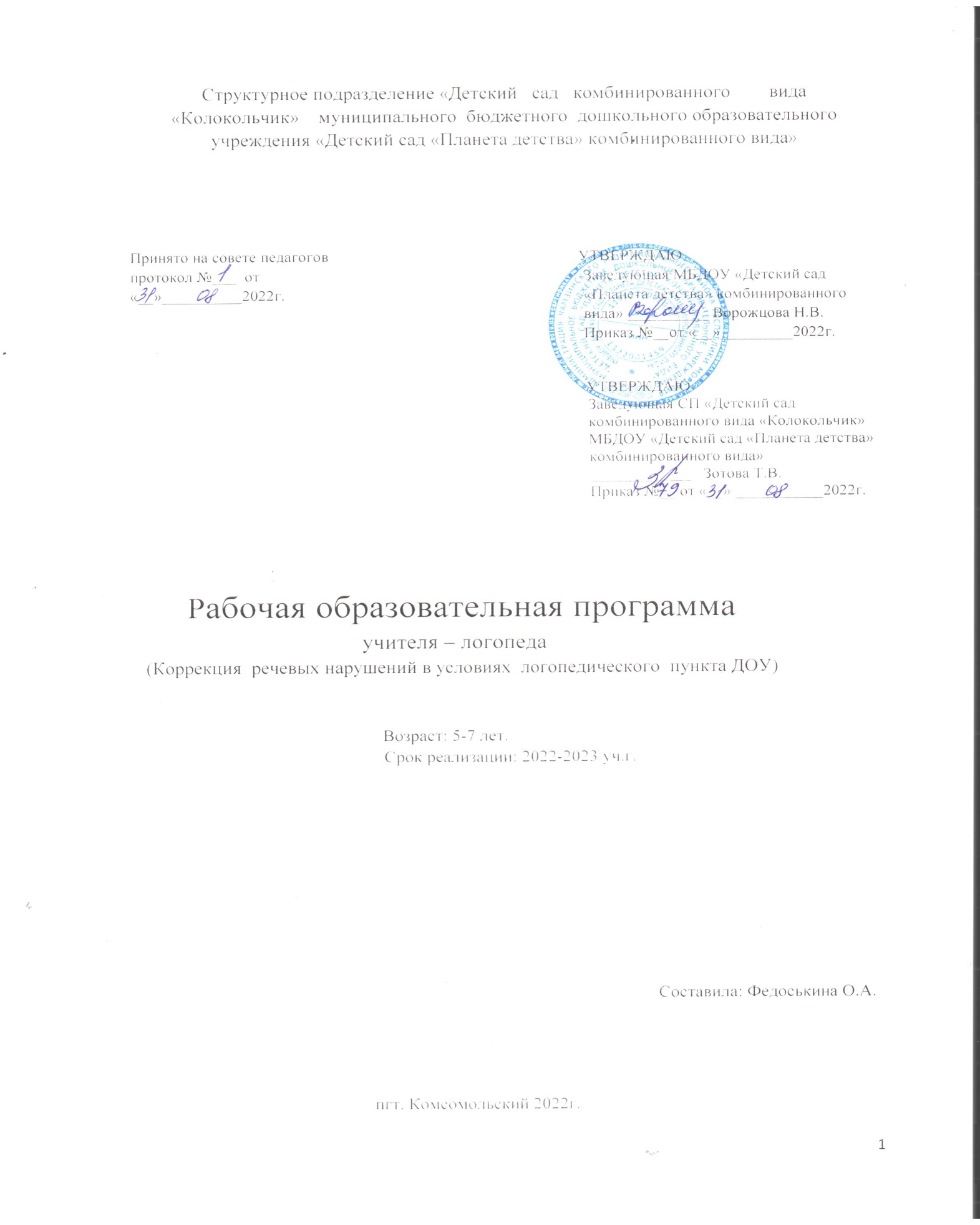 Содержание:Целевой раздел программы:            1.1. Пояснительная записка………………………………………..3	1.2. Целевые ориентиры…………………………………………..15     II.       Содержательный раздел программы:	2.1. Цель, задачи, содержание и формы  логопедического 	воздействия………………………………………………………..18 	2.2. Коррекционно -  развивающая работа ……………………..22	2.3. Работа с родителями и педагогами…………………………38     III.      Организационный раздел программы:	3.1. Условия реализации программы. Особенности предметно-	развивающей пространственной среды логопедического	кабинета…………………………………………………………..44	3.2. Заключение…………………………………………………..46     Программно – методическое обеспечение коррекционно-     развивающей работы логопеда……………………………………47     Рекомендуемая литература для родителей………………………48     Список используемых образовательных ресурсов……………...49	   I. Целевой раздел.                          1.1. Пояснительная записка.Федеральный государственный образовательный стандарт дошкольного образования определяет целевые ориентиры – социальные и психологические характеристики  личности ребенка на этапе завершения дошкольного образования, среди которых речь занимает одно из центральных мест как самостоятельно формируемая функция, а именно: к завершению дошкольного образования ребенок хорошо понимает устную речь и может выражать свои мысли и желания. Так же речь включается в качестве важного компонента, в качестве средства общения, познания, творчества в следующие целевые ориентиры: - активно взаимодействует со сверстниками и взрослыми, участвует в совместных играх;             - способен  договариваться, учитывать интересы и чувства других, сопереживать неудачам и радоваться успехам других, стараться разрешать конфликты;            - может фантазировать вслух, играть звуками и словами; - проявляет любознательность, задает вопросы, касающиеся близких и далеких предметов и явлений, интересуется причинно-следственными связями (как? почему? зачем?), пытается самостоятельно придумывать объяснения явлениям природы и поступкам людей;- обладает начальными знаниями о себе, о предметном, природном, социальном и культурном мире, в котором он живет.По сути, ни один из целевых ориентиров дошкольного образования не может быть достигнут без освоения речевой культуры.Для достижения целевых ориентиров необходима систематическая профилактика и коррекция речевых нарушений у детей, поскольку многие из них имеют особенности, которые могут нарушить благоприятный ход онтогенеза речи, что наиболее ярко проявляется к пятилетнему возрасту.В настоящее время в нашем  ДОУ содержание образовательно-воспитательного процесса выстроено в соответствии с основной образовательной программой дошкольного образования, разработанной на основе  образовательной программы «От рождения  до школы»  под редакцией  Н.Е. Вераксы, Т.С. Комаровой, М.А. Васильевой. Данная программа предполагает в направлении «Познавательно-речевое развитие» в образовательной области «Коммуникация» использование логопедической поддержки.            В связи с нарастающей тенденцией появления в массовых садах большого количества детей с нарушениями речи различной степени тяжести, в том числе и детей с тяжелыми нарушениями речи (ОНР, ЗРР, дизартрия), отсутствие специализированных ДОУ шаговой доступности с одной стороны и принятие новых федеральных образовательных стандартов  дошкольного образования предусматривающих возможность организации и создания специальных условий для детей имеющих ограниченные возможности здоровья с другой стороны, есть необходимость в функционировании для таких детей логопункта в ДОУ. Анализ организационной и содержательной сторон деятельности логопункта выявляет, что при чёткой организации логопункт может обладать высокой эффективностью коррекционного, профилактического воздействия,  разнообразием в выборе средств и играет важную роль в речевой и общей подготовке детей к школе. Он в определённой степени синтезирует элементы работы логопеда детской поликлиники и дошкольной логопедической группы для детей с нарушениями речи, имеет при этом определённую специфику работы. Модель логопункта органично вписывается в систему ДОУ любого типа, результативна и малозатратна.Если рассматривать специфику работы логопедического пункта, то можно отметить следующее:В течение года логопед работает с 30-40 детьми. Т.о. ведется достаточно интенсивная работа.Основной контингент – дети с достаточно разноплановыми проблемами речевого развития (ФН, ФФНР, ОНР-II, III уровня).Преимущественно подгрупповая, индивидуальная формы занятий, занятия в микрогруппах.Программа составлена в соответствии с: Федеральным законом от 29.12.2012 года № 273 – ФЗ «Об образовании в Российской Федерации; Федеральным государственным образовательным стандартом дошкольного образования, утвержденным приказом Министерства образования и науки Российской Федерации от 17.10.2013 года №1155;Конвенцией ООН о правах ребенка; Постановлением Главного санитарного врача РФ «Об утверждении санитарных правил СП 2.4.3648-20 «Санитарно-эпидемиологические требования к организациям воспитания и обучения, отдыха и оздоровления детей и молодежи» от 28.09.2020г.;Постановлением Главного санитарного врача Российской Федерации «Об утверждении санитарных правил и норм СанПиН 1.2.3685-21 «Гигиенические нормативы и требования к обеспечению безопасности и (или) безвредности для человека факторов среды обитания» от 28.01.2021 года №2Основной Образовательной Программой СП « Детский сад комбинированного вида «Колокольчик», в основе которой лежит образовательная программа  «От рождения до школы» под редакцией Н.Е.Вераксы, Т.С.Комаровой, М.А. Васильевой.Инструктивным письмом Минобразования Российской Федерации от 14.12. 2000г. №2 «Об организации работы логопедического пункта общеобразовательного учреждения»;Положением об организации работы учителя-логопеда в детском саду, не имеющим в своей структуре специализированных групп от 24.02.2000г.Положением  о логопедическом пункте МБДОУ;Программами  и  разработками отечественных ученых в области логопедии, общей и специальной педагогики и психологии. Актуальность программы.Данная коррекционно-развивающая программа разработана в целях оказания логопедической помощи дошкольникам, имеющим разноплановые нарушения речевого развития.Овладение правильным произношением речевых звуков является одним из очень важных звеньев в развитии речи ребенка. Заканчивается процесс становления звукопроизношения к 5-6-летнему возрасту, когда ребенок правильно может произносить все звуки (Парамонова Л.Г.). Однако благополучное формирование звукопроизносительной стороны речи происходит далеко не всегда. У многих детей дефекты звукопроизношения, возникнув и закрепившись в детстве, с большим трудом преодолеваются в последующие годы и могут сохраниться на всю жизнь.Недостатки устной речи могут являться причиной ошибок в письменной речи. У 16,7% будущих первоклассников имеются предпосылки к артикуляторно-акустической дисграфии (Парамонова, 2006). У детей с нечёткой артикуляцией необходимо проводить дифференциацию звуков родного языка.Кроме того, научными исследованиями в области дефектологии доказано исключительно важное значение раннего распознавания речевого недоразвития и его более ранней коррекции, что позволяет предупреждать затруднения детей при обучении в школе (Т.А.Власова, 1972). Коррекционно-развивающая работа с детьми дошкольного возраста приводит к значительной их компенсации.В основе деятельности учителя - логопеда по коррекции речевых нарушений на данный момент лежат традиционные, классические программы:1. Программа обучения детей с недоразвитием фонетического строя речи (для детей подготовительной к школе группы) Сост.: Каше Г.А., Филичева Т.Б. М.: Просвещение, 1978.2. Воспитание и обучение детей дошкольного возраста с фонетико-фонематическим недоразвитием (старшая группа). Программа и методические рекомендации. Филичева Т.Б., Чиркина Г.В. М.: 2004.3. Программа коррекционного обучения и воспитание детей с общим недоразвитием речи 6-го года жизни. Программа и методические рекомендации. Филичева Т.Б., Чиркина Г.В. М.: 1989.4. Программа коррекционного обучения и воспитание детей 5-летнего возраста с общим недоразвитием речи. Программа и методические рекомендации. Филичева Т.Б., Чиркина Г.В. М.: 1991.5. Воспитание и обучение детей с ФФН (подготовительная группа). Программа и методические рекомендации для образовательных учреждений компенсирующего вида. Филичева Т.Б., Чиркина Г.В., Лагутина А.В. М.: 2004.6. Комплексная образовательная программа дошкольного образования для детей с тяжелыми нарушениями речи  (ОНР) с 3 до 7 лет по ред. Н. В. Нищевой, Санкт- Петербург ДЕТСТВО-ПРЕСС, 2018г.Эти программы рассчитаны на работу в условиях логопедических групп специального детского сада, в связи с чем, не совсем подходят для использования на логопедическом пункте общеразвивающего детского сада и не предполагают использование новых методов, приёмов, технологий, не учитывают клинических особенностей детей, что является необходимым.         Этим и обусловлена значимость написания рабочей программы, применение которой поможет детям с нарушением речевого развития осваивать основную образовательную программу; позволит своевременно, то есть ещё до поступления в школу, помочь детям в преодолении трудностей, которые являются причиной возникновения школьной дезадаптации.Рабочая программа позволяет определить возможные пути включения деятельности учителя-логопеда ДОУ в работу дошкольного образовательного учреждения по реализации ФГОС в структуре основной образовательной программы дошкольного образования.Данная рабочая программа представляет коррекционно - развивающую систему, обеспечивающую  овладение фонетическим строем русского языка, интенсивное развитие фонематического восприятия, лексико-грамматических категорий языка, развитие связной речи, что обуславливает формирование коммуникативных способностей, речевого и общего психического развития ребёнка дошкольного возраста с речевой патологией, как основы успешного овладения чтением и письмом в дальнейшем при обучении в массовой школе, а так же его социализации.Рабочая программа направлена на выравнивание речевого и психофизического развития детей и обеспечение их всестороннего гармоничного развития.Рабочая программа предназначена для обучения и воспитания детей 5-7 лет (старший дошкольный возраст) с нарушениями речи, может быть успешно реализована при условии включения в коррекционно-развивающую деятельность родителей (или лиц, их заменяющих), а также педагогов и специалистов детского сада (музыкальный руководитель, руководитель по физической культуре). Работа по речевому развитию детей проводится не только логопедом, но и в нерегламентированной деятельности воспитателей: на прогулках, в вечерние и утренние часы, а также на занятиях по труду, изобразительной деятельности, конструированию, ознакомлению с окружающим миром. Родители ребёнка и педагоги детского сада постоянно закрепляют сформированные у ребёнка умения и навыки. Научная обоснованность.Данная рабочая программа разработана на основе современных достижений логопедической науки и практики, специальной и детской психологии, специальной педагогики (Н.Е. Веракса, Н.В. Микляева, Ж.М. Глозман, С.Н. Шаховская, О.Г. Ушакова, Т.Б. Филичева, С.В. Коноваленко, Н. Нищева и т.д.), отражающих представления о структуре речевого нарушения, особенностях развития детей с нарушениями речи, а также о специфике оказания коррекционно-развивающей помощи детям дошкольного возраста. В основу рабочей программы положены следующие теоретические идеи:1. У детей до 7 лет речь как ещё не сформированная функциональная система наиболее подвержена повреждающим факторам.2. Речевое развитие опосредуется рядом условий, прежде всего, развитием интеллектуальных процессов и общения. B основе потребности говорить ребёнка находится впечатление, вызывающее эмоциональный отклик.3. Побуждение к речевому высказыванию возникает y ребёнка под влиянием эмоционального переживания воспринятого.4. Содержание речи составляют впечатления, получаемые ребёнком пpи ознакомлении с окружающим, поэтому важным моментом для развития детской речи является формирование широких интересов y детей дошкольного возраста.B программе реализуется идея комплексного сопровождения ребёнка с нарушениями развития в дошкольном образовательном учреждении (Л. М.Шипицына). Ведущим принципом данной рабочей программы выступает принцип комплексности, выражающийся в единстве подхода к профилактике и коррекции речевых нарушений у воспитанников, личностно-деятельностного подхода к профилактике и коррекции нарушений речи, а также в понимании единства психического и речевого развития, взаимосвязи сенсорного и, умственного и речевого развития. Также в рабочей программе реализуются принципы развивающего обучения, учета зоны ближайшего развития, системности, обходного пути, обще дидактические (наглядности, доступности, индивидуального подхода, сознательности), интеграции образовательных областей в организации коррекционно-педагогического процесса.В программе также нашли отражения идеи ряда учёных: Л.С. Волковой, В. А. Ковшикова, Р. И. Лалаевой, Л. Г. Парамоновой, О.В Правдиной, М. Ф. Фомичёвой, М. Е. Хватцева, по проблеме коррекции устной речи.Рабочая программа не является статичной по своему характеру. Темы занятий могут видоизменяться в зависимости от возможностей и потребностей воспитанников.Цель, задачи, принципы рабочей программы.            Цель программы – обеспечение системы средств и условий для устранения речевых недостатков у детей старшего дошкольного возраста и осуществления своевременного и полноценного личностного развития, обеспечения эмоционального благополучия посредством интеграции содержания образования и организации взаимодействия субъектов образовательного процесса в условиях логопункта.Профессиональная деятельность учителя-логопеда ДОУ направлена на оказание своевременной коррекционно-педагогической помощи детям с различными видами речевых нарушений. Одной из основных задач Рабочей программы учителя-логопеда является овладение детьми самостоятельной, связной, грамматически правильной речью и коммуникативными навыками, фонетической системой русского языка, элементами грамоты, что формирует психологическую готовность к обучению в школе и обеспечивает преемственность со следующей ступенью системы общего образования.В процессе коррекционного обучения детей-логопатов решаются следующие задачи:Раннее выявление и своевременное предупреждение речевых нарушений у воспитанников ДОУ. Преодоление недостатков в речевом развитии.Воспитание артикуляционных навыков звукопроизношения и развитие слухового восприятия.Создание предпосылок (лингвистических, психологических) к полноценному усвоению общеобразовательной программы по русскому языку в школе, профилактика психологических трудностей, связанных с осознанием речевого дефекта. Профилактика нарушений письменной речи.Развитие лексико-грамматического строя, совершенствование связного высказывания в процессе работы над фонетико-фонематической стороной речи.Развитие     психических функций:     слухового     внимания, зрительного   внимания,   слуховой памяти, зрительной   памяти, логического мышления, пространственной ориентировки в системе коррекционной работы, направленной на устранение фонетико-фонематического недоразвития у детей старшего дошкольного возраста.Осуществление преемственности в работе с родителями воспитанников, сотрудниками ДОУ и специалистами медицинских учреждений. Обучение родителей эффективным приемам воспитания ребенка с нарушениями речи и организации коррекционно-развивающей среды в семейных условиях.Формирование профессиональной компетентности педагогов в сфере эффективного взаимодействия с детьми, имеющими речевые нарушения, а также в сфере профилактики и выявления проблем в речевом развитии.Программой предусмотрена необходимость охраны и укрепления физического и психического здоровья детей, обеспечения эмоционального благополучия каждого ребенка. Так она позволяет формировать оптимистическое отношение детей к окружающему, что дает возможность ребенку жить и развиваться, обеспечивает позитивное эмоционально-личностное и социально-коммуникативное развитие.Программа имеет в своей основе следующие принципы:принцип гуманно-личностного отношения к ребенку, что позволяет обеспечить развивающее обучение дошкольников, формирование базовых основ культуры личности детей, всестороннее развитие интеллектуально-волевых качеств, дает возможность сформировать у детей все психические процессыпринцип природосообразности, т.е. синхронного выравнивания речевого и психического развития детей с нарушениями речи;онтогенетический принцип, учитывающий закономерности развития детской речи в норме;принцип индивидуализации, учета возможностей, особенностей развития и потребностей каждого ребенка;принцип признания каждого ребенка полноправным участником образовательного процесса;принцип поддержки детской инициативы и формирования познавательных интересов каждого ребенка;принципы интеграции усилий специалистов;принцип конкретности и доступности учебного материала, соответствия требований, методов, приемов и условия образования индивидуальным и возрастным особенностям детей;принцип систематичности и взаимосвязи учебного материала;принцип постепенности подачи учебного материала;принцип концентрического наращивания информации в каждой из последующих возрастных групп во всех пяти образовательных областях.принцип взаимосвязи работы над различными сторонами речи;принцип обеспечения активной языковой практики.Кроме этого, успешность коррекционно-развивающей деятельности на логопункте в условиях ФГОС ДО обеспечивается реализацией таких принципов, как:Единство диагностики и коррекции. Согласно этому принципу на логопункте проводится обязательное комплексное диагностическое обследование ребенка и на основе его результатов определяются цели и задачи индивидуальной коррекционно-развивающей программы. При этом осуществляется постоянный контроль за развитием лексико-грамматического строя, связной речи ребенка, за его деятельностью, поведением, динамикой его эмоциональных состояний, чувств и переживаний. 
Для реализации этих задач проводится следующая работа:
•  составление расписания занятий с учетом основного расписания НОД;
•  составление календарно-тематическое планирования коррекционной логопедической работы с подгруппами, исходя из специфики речевых недостатков детей; 
•   зачисление на занятия и выпуск обучающихся проводится в течение учебного года. В связи с этим, диагностическое направление работы включает обследование речи детей в начале и в конце учебного года, а также в середине учебного года. Деятельностный принцип коррекции. На логопедических занятиях дети в игровой форме закрепляют лексико-грамматические категории, развивают связную речь, упражняются в правильном звукопроизношении. Дети получают хороший опыт общения друг с другом и со взрослыми. Умело подобранная развивающая среда, также способствует реализации этого принципа. В нашем логопедическом кабинете большое разнообразие дидактических игр и пособий для развития дыхания, мелкой моторики, зрительно-пространственной ориентации.Учет возрастных, психологических и индивидуальных особенностей ребенка.
В своей работе использую различные упражнения и задания, способствующие развитию памяти, внимания, логического мышления, таким образом на логопедических занятиях ребёнок получает возможность самореализовываться в образовательной деятельности. Комплексность методов психологического воздействия. Этот принцип позволяет использовать в обучении и воспитании детей с нарушениями речи всё многообразие методов, приемов, средств. К их числу можно отнести и те, что получили в теории и практике коррекции в последние годы наибольшее распространение и признание. Мы применяли такие методы игровой коррекции, как  пальчиковая гимнастика, применение различных круп, пальчиковые шаги для развития мелкой моторики.Активное привлечение ближайшего социального окружения к работе с ребенком.
С этой целью проводится  консультирование родителей по вопросам состояния речевых навыков детей, содержания логопедической работы, её результативности, закрепления результатов в домашних условиях.Эти принципы дают возможность обеспечить целостность, последовательность и преемственность задач и содержания обучающей и развивающей деятельности.Основной формой работы во всех пяти образовательных областях Программы является игровая деятельность — основная форма деятельности дошкольников. Все коррекционно-развивающие индивидуальные, подгрупповые занятия в соответствии с Программой носят игровой характер, насыщены разнообразными играми и развивающими игровыми упражнениями и ни в коей мере не дублируют школьных форм обучения. В соответствии с ФГОС ДО  основной целью речевого развития детей-дошкольников является: формирование устной речи и навыков речевого общения с окружающими на основе овладения литературным языком своего народа.Задачи речевого развития, обозначенные в ФГОС ДО:овладение речью как средством общения и культуры;обогащение активного словаря;развитие связной, грамматически правильной монологической и диалогической речи;развитие речевого творчества;знакомство с книжной культурой, детской литературой, понимание на слух текстов различных жанров детской литературы;формирование звуковой аналитико-синтетической активности   как предпосылки обучения грамоте;развитие звуковой и интонационной культуры речи, фонематического слуха.В работе по остальным образовательным областям («Познавательное развитие», «Социально-коммуникативное развитие», «Художественно-эстетическое развитие», «Физическое развитие») при ведущей роли других специалистов (воспитателей, музыкальных руководителей, инструкторов по физической культуре) учитель-логопед является консультантом и помощником. Более подробно модели взаимодействия учителя-логопеда с педагогами ДОУ рассмотрены в схемах взаимодействия.Таким образом, эффективность коррекционной работы обеспечивается установлением связей между образовательными областями, интеграцией усилий специалистов и родителей дошкольников.     Возрастные и индивидуальные особенности воспитанников логопедического     пункта.               Характеристика речевого развития детей 5-7 лет с ФФНР, ФНРФонетико-фонематическое недоразвитие речи — это нарушение процессов формирования произношения у детей с различными речевыми расстройствами из-за дефектов восприятия и произношения фонем. Дети с ФФНР — это дети с ринолалией, дизартрией, дислалией акустико-фонематической и артикуляторно-фонематической формы. Без достаточной сформированности фонематического восприятия невозможно становление его высшей ступени — звукового анализа. Звуковой анализ — это операция мысленного разделения на составные элементы (фонемы) разных звукокомплексов: сочетаний звуков, слогов и слов. У детей с сочетанием нарушения произношения и восприятия фонем отмечается незаконченность процессов формирования артикулирования и восприятия звуков, отличающихся акустико-артикуляционными признаками. Уровень развития фонематического слуха детей влияет на овладение звуковым анализом. Степень недоразвития фонематического восприятия может быть различна.В фонетико-фонематическом недоразвитии детей выявляется несколько состояний:трудности в анализе нарушенных в произношении звуков;при сформированной артикуляции неразличение звуков, относящихся к разным фонетическим группам;невозможность определить наличие и последовательность звуков в слове.Основные проявления, характеризующие ФФНР:недифференцированное произношение пар или групп звуков, т.е. один и тот же звук может служить для ребенка заменителем двух или более звуков. Например, вместо звуков «с», «ч», «ш» ребенок произносит звук «ть»: «тюмка» вместо «сумка», «тяска» вместо «чашка», «тяпка» вместо «шапка»;замена одних звуков другими, имеющими более простую артикуляцию, т.е. сложные звуки, заменяются простыми. Например, группа свистящих и шипящих звуков может заменяться звуками «т» и «д», «р» заменяется на «л», «ш» заменяется на «ф». «Табака» вместо «собака», «лыба» вместо «рыба», «фуба» вместо «шуба»;смешение звуков, т.е. неустойчивое употребление целого ряда звуков в различных словах. Ребенок в одних словах может употреблять звуки правильно, а в других заменять их близкими по артикуляции или акустическим признакам. Например, ребенок умеет правильно произносить звуки «р», «л» и «с» изолированно, но в речевых высказываниях вместо «столяр строгает доску» говорит «старял стлагает дошку»;другие недостатки произношения: звук «р» — горловой, звук «с» — зубной, боковой и т.д.При наличии большого количества дефектных звуков у детей с ФФНР нарушается слоговая структура слова и произношение слов со стечением согласных. Характер нарушенного звукопроизношения у детей с ФФНР указывает на низкий уровень развития фонематического восприятия. Несформированность фонематического восприятия выражается:в нечетком различении на слух фонем в собственной и чужой речи;в неподготовленности к элементарным формам звукового анализа и синтеза;в затруднениях при анализе звукового состава речи.У детей с ФФНР наблюдается некоторое недоразвитие или нарушение высших психических процессов:внимание у таких детей может быть неустойчивым, нестабильным и иссякающим, а также — слабо сформированным произвольное внимание, когда ребенку трудно сосредоточиться на одном предмете и по специальному заданию переключиться на другой;объем памяти может быть сужен по сравнению с нормой. При этом ребенку понадобится больше времени и повторов, чтобы запомнить заданный материал;отмечаются особенности в протекании мыслительных операций: наряду с преобладанием наглядно-образного мышления дети могут затрудняться в понимании абстрактных понятий и отношений. Скорость протекания мыслительных операций может быть несколько замедленной, вследствие чего может быть замедленным и восприятие учебного материала и т.д.Исходя из перечисленных особенностей высшей нервной деятельности, дети с ФФН в педагогическом плане характеризуются следующим образом:поведение может быть нестабильным, с частой сменой настроения;могут возникать трудности в овладении учебными видами деятельности, т.к. на занятиях дети быстро утомляются, для них сложно выполнение одного задания в течение длительного времени;возможны затруднения в запоминании инструкций педагога, особенно — двух-, трех-, четырехступенчатых, требующих поэтапного и последовательного выполнения;в ряде случаев появляются особенности дисциплинарного характера .В отличие от детей с ФФНР дети с фонетическим нарушением речи (ФНР) не имеют нарушений фонематического слуха и восприятия.ФНР - это нарушение звукопроизношения при нормальном физическом и фонематическом слухе и нормальном строении речевого аппарата. Может наблюдаться расстройство отдельного звука или нескольких звуков одновременно. Как правило, такие нарушения звукопроизношения связаны с нарушением артикуляционной моторики или ее недостаточной сформированностью. Ребенок не может правильно выполнять движения органами артикуляции, особенно языком, в результате чего звук искажается. (Моторное нарушение речи).Такие расстройства могут проявляться:в отсутствии (пропуске) звука – акета вместо ракетав искажениях – горловое произнесение звука р, щечное — ш и т.д.Чаще всего нарушаются:свистящие звуки – С, З (и их мягкие пары), Цшипящие звуки – Ш, Ж, Ч, Щсонорные (язычные) – Л, Р (и их мягкие пары)заднеязычные – К, Г, Х (и их мягкие пары)Неправильное произношение может наблюдаться в отношении любого согласного звука, но реже нарушаются те звуки, которые просты по способу артикуляции и не требуют дополнительных движений языка (м, н, п, т).                     Характеристика речевого развития детей 5-7 лет с ОНРОНР - это такое речевое нарушение, при котором у детей с нормальным слухом и относительно сохранным интеллектом наблюдается недоразвитие всех компонентов речевой системы (фонетико-фонематического и лексико-грамматического). Это обусловлено тем, что в процессе онтогенеза все компоненты развиваются в тесной взаимосвязи, и недоразвитие какого-то одного компонента вызывает недоразвитие других компонентов речевой системы.Речевой опыт детей с ОНР весьма ограничен, языковые средства, которыми они пользуются, являются несовершенными. Они далеко не полностью удовлетворяют потребность устного обучения. Поэтому разговорная речь детей с данными речевыми нарушениями оказывается бедной, малословной, тесно связанной  определенной ситуацией. Вне этой ситуации она становится часто непонятной. Связная (монологическая) речь, без которой не может быть полноценного усвоения приобретенных детьми знаний, либо развивается с большими трудностями, либо, вообще, полностью отсутствует.Все указанные отклонения в развитии речи самостоятельно не преодолеваются и не исчезают. Поэтому речевое развитие таких детей можно обеспечить только при условии использования системы коррекционных мероприятий,  предусматривающих формирование речевой практики, в процессе которой происходит овладение фонематическими и лексико-грамматическими закономерностями языка, обучение речи как средству общения и обобщения.Выделение ОНР - это выделение определенного симптомокомплекса. Данная группа является сложной нозологии и механизмам. Существуют различные категории детей: дети с моторной и сенсорной алалией; дети с задержкой речевого развития как симптом задержки психического развития; дети с дизартрией; дети с задержкой речевого развития невыраженной этиологии.Уровень общего недоразвития речи может быть различен: от полного отсутствия речевых средств обучения, до развернутой речи с элементами фонетико-фонематического и лексико-грамматического недоразвития.Левина Р.Е. выделила три уровня общего недоразвития речи:1. самый тяжелый – ОНР 1 уровня;2.  средний – ОНР 2 уровня;3. более легкий – ОНР 3 уровня. Общее недоразвитие речи I уровня.Наблюдается почти полное отсутствие вербальных средств общения. Дети четырех-пятилетнего возраста имеют очень скудный словарный запас, который включает не более 20 слов. Ребенок использует либо слова - звукоподражания («би-би»), либо лепетные слова (фрагменты полного развернутого слова, например, «уту» вместо «петух»). Эти звуковые компоненты сопровождаются мимикой и большим количеством  жестов. Также много слов диффузного значения: одно слово имеет много значений (например, «лапа» - это все то, с помощью чего передвигаются: и ноги, и колеса, и лапы). За словом не закреплено конкретное значение. Иногда один и тот же предмет называется различными словами. Ребенок меняет одно слово другим (например, действие заменяет названием предмета, «кров» (кровать) вместо «спать»). Очень грубо искажена звуковая структура слов, воспроизводится как правило, односложная структура, реже двусложная.Фонематические восприятия, анализ и синтез отсутствуют. Фонетическая сторона речи тоже грубо нарушена, звукопроизношение смазанное. На этом уровне речевого развития трудно определить, какой звук произносит ребенок. Пассивный словарь шире активного, но понимание речи все же ограничено ситуацией. Грамматический строй речи практически не сформирован. Словоизменение и словообразование отсутствует. Появляется фраза, но в ней нет точной связи  между словами, нет грамматического оформления, связь отсутствует в виде просодики и интонации, т.е. фразовая речь либо полностью отсутствует на первом уровне ОНР, либо характеризуется фрагментарностью.Общее недоразвитие речи II уровня.На втором уровне речевые возможности ребенка значительно возрастают. У детей имеется довольно большой словарный запас. В речи преобладают существительные, мало глаголов, и еще меньше прилагательных. Очень много в речи детей наблюдается вербальных ошибок (например, «стрехает» вместо «чистит», «стирает», «моет»), особенно глагольных. Много смешений, наблюдается неточность значений слов. В речи ребенка очень много аморфных глаголов («делает», «идет», «стоит» и т.п.). Ребенок использует фразовую речь. Появляются распространенные предложения. С точки зрения количества слов предложения довольно объемные, но грамматически фраза оформлена  неправильно. Не все формы дифференцируются правильно. Ребенок неправильно употребляет падежные беспредложные формы (неправильное согласование существительных и прилагательных в среднем роде, особенно в косвенных падежах). Предложно-падежные конструкции воспроизводятся неправильно. Например: « Я была лелька», вместо «Я была на елке». В целом, предлоги и союзы используются редко. Для детей со 2-ым уровнем ОНР характерны грубые нарушения грамматического строя речи. Наблюдается большое количество аграмматизмов при употреблении существительных, глаголов; прилагательные употребляются крайне редко, т.к. они носят отвлеченный характер. У детей усвоены только простые формы словоизменения. Словообразование грубо нарушено. Его практически нет, кроме уменьшительно-ласкательных форм. У детей со 2-ым  уровнем речевого недоразвития синтаксически предложения значительно лучше сформированы, чем у детей с 1 уровнем ОНР. Понимание речи значительно улучшается. Ребенок дифференцирует многие акустически близкие слова, но не все. Фонематическая сторона речи нарушена, ребенок не может выделить звук на фоне слова. Звукослоговая структура слов более развернута (ребенок воспроизводит два-три слова). Но наблюдается грубое искажение многосложных слов, особенно слогов со стечением. Слова воспроизводятся вариативно (например, «ада» вместо «звезда»). Нарушение звукопроизношения носит полиморфный характер. Правильно произносятся гласные и простые по артикуляции звуки. Как правило, наблюдаются стечения и замены. Замены характеризуют задержку фонетического развития ребенка.Таким образом, у детей с ОНР 2 уровня наблюдаются морфологические и синтаксические аграмматизмы, примитивная связная речь, понимание речи остается неполным, т.к. многие грамматические формы  различаются  недостаточно.Общее недоразвитие речи III уровня.Этот уровень характеризуется тем, что обиходная речь становится более развернутой, отсутствуют грубые фонетические и лексико-грамматические нарушения. Звуковая сторона относительно сформирована, но остаются нарушения произношения сложных по артикуляции звуков и нарушения звукослоговой структуры слова. Особенно большие нарушения наблюдаются во всех формах связной речи (рассказ по сюжетной картинке, рассказ на заданную тему). Есть неточности употребления многих слов, вербальные парафазии. Имеется несформированность семантических полей. В активном словаре присутствуют существительные, глаголы, но мало прилагательных, сложных предлогов и союзов, но они все-таки уже имеются. В активной речи используются преимущественно простые распространенные предложения. Возникают большие трудности при употреблении сложноподчиненных предложений. Наблюдается  недостаточная сформированность и неточная дифференциация форм словоизменения и словообразования. Аграмматизмы наблюдаются в тех формах, которые поздно появляются в онтогенезе. Например, согласование существительных и прилагательных в среднем роде, употребление сложных предлогов «из-за», «из-под». Очень часто отсутствуют связующие звенья в сложноподчиненных предложениях. Наблюдается нарушение сложных форм фонематического анализа и синтеза. Выражены нарушения в овладении чтением и письмом.Таким образом, на  третьем уровне ОНР наибольшие затруднения наблюдаются при построении произвольной фразы.                                       1.2. Целевые ориентиры.Как  уже  отмечалось,  главной  идеей  Программы  является  реализация общеобразовательных  задач  дошкольного  образования  с  привлечением  синхронного выравнивания  речевого  и  психического  развития  детей  с  речевыми нарушениями.  Результаты  освоения Программы представлены в виде целевых ориентиров. В соответствие с ФГОС ДО целевые ориентиры  дошкольного  образования  определяются  независимо  от  характера  программы, форм  ее  реализации,  особенностей  развития  детей.  Целевые  ориентиры  не  подлежат непосредственной  оценке  в виде  педагогической  и/или  психологической  диагностики и  не могут сравниваться с реальными достижениями детей. Целевые ориентиры, представленные во  ФГОС  ДО,  являются  общими  для  всего  образовательного  пространства  Российской Федерации.  Целевые  ориентиры  данной  Программы  базируются  на  ФГОС  ДО  и  задачах данной Программы.  Целевые  ориентиры даются для детей  старшего  дошкольного возраста (на этапе завершения дошкольного образования). К целевым ориентирам дошкольного образования (на этапе завершения дошкольного образования)  в  соответствии  с  данной  Программой  относятся  следующие  социально-нормативные характеристики возможных достижений ребенка. Ребенок  хорошо  владеет  устной  речью,  может  выражать  свои  мысли  и  желания, проявляет инициативу  в  общении,  умеет задавать вопросы, делать умозаключения,  знает и умеет  пересказывать  сказки,  рассказывать  стихи,  составлять  рассказы  по  серии  сюжетных картинок  или  по  сюжетной  картинке;  у  него  сформированы  элементарные  навыки  звуко-слогового анализа, что обеспечивает формирование предпосылок грамотности. Ребенок  любознателен,  склонен  наблюдать,  экспериментировать;  он  обладает начальными знаниями о себе, о природном и социальном мире. Ребенок способен к принятию собственных решений с опорой на знания и умения в различных видах деятельности. Ребенок  инициативен,  самостоятелен  в  различных  видах  деятельности,  способен выбрать себе занятия и партнеров по совместной деятельности. Ребенок активен, успешно взаимодействует со сверстниками и взрослыми; у ребенка сформировалось  положительное  отношение  к  самому  себе,  окружающим,  к  различным видам деятельности. Ребенок  способен адекватно проявлять свои  чувства, умеет радоваться  успехам  и сопереживать неудачам других, способен договариваться, старается разрешать конфликты. Ребенок обладает чувством собственного достоинства, верой в себя. Ребенок  обладает  развитым  воображением,  которое  реализует  в  разных  видах деятельности. Ребенок умеет подчиняться правилам и социальным нормам, способен к волевым усилиям. У ребенка развиты крупная и  мелкая моторика, он  подвижен и вынослив, владеет основными движениями, может контролировать свои движения, умеет управлять ими. Целевые  ориентиры  Программы  выступают  основаниями  преемственностидошкольного и начального общего образования.            Результативность коррекционной логопедической образовательной деятельности отслеживается через диагностические исследования 2 раза в год с внесением последующих коррективов в индивидуальные планы (маршруты) коррекции и в содержание всего коррекционно-образовательного процесса.             Результаты мониторинга находят отражение в речевых картах детей, где отмечается динамика коррекции звукопроизношения и развития речевых функций каждого ребенка, итоговом обследовании речевого развития детей логопункта, ежегодном отчете учителя-логопеда.              Согласно целям и задачам образовательной области «Речевое развитие» основным планируемым результатом работы в этой области является достижение ребенком уровня речевого развития, соответствующего возрастным нормам, предупреждение возможных трудностей в усвоении школьных знаний, обусловленных нарушениями речи, обеспечивающим его социальную адаптацию и интеграцию в обществе.              В конце обучения в подготовительной к школе группе ребенок должен приобрести следующие знания и умения в образовательной области ФГОС «Речевое развитие»:понимание речи;представления о таких областях окружающего мира как «овощи», «фрукты», «игрушки», «дикие и домашние животные», «одежда», «обувь», «мебель», «посуда» и др. лексические темы;способность к обобщению, знание обобщающих понятий по соответствующим темам;умение различать понятие «звук», «слово», «предложение»;умение составлять рассказы по темам в соответствии с планом, схемой;начальное представление о частях речи, именуемых как «слова-предметы», «слова-действия», «слова-признаки», а также о числительном;умение использовать в речи словоформы (падежные, уменьшительно-ласкательные и другие);представление о загадках, умение составлять их по схеме и самостоятельно;умение мыслить и оперировать символами, запомнить и пользоваться при составлении предложений и рассказов символами (картинки, помощник), цвета, формы, вкуса, материала и другое.          Планируемый результат – достижение каждым ребёнком уровня речевого развития, обеспечивающим его социальную адаптацию и интеграцию в обществе.Планируемые результаты логопедической работы Результатом успешной коррекционно-логопедической работы по данной программе можно считать следующее:-  ребенок адекватно использует вербальные и невербальные средства общения: умеет правильно произносить все звуки родного (русского) языка в соответствии с языковой нормой; умеет во время речи осуществлять правильное речевое дыхание, ритм речи и интонацию;- ребёнок     овладел универсальными предпосылками учебной деятельности - умениями работать по правилу и по образцу, слушать взрослого и выполнять его инструкции: умеет дифференцировать на слух гласные и согласные, твёрдые и мягкие согласные звуки, звонкие и глухие согласные звуки; умеет выделять первый и последний звук в слове; положение заданного звука в слове; придумывает слова на заданный звук и правильно воспроизводит цепочки из 3-4 звуков, слогов, слов; самостоятельно выполняет звуковой анализ и синтез слов разной слоговой структуры;- ребёнок владеет средствами общения и способами взаимодействия, способен изменять стиль общения в зависимости от ситуации с взрослыми и сверстниками: усваивает новые слова, относящиеся к различным частям речи, смысловые и эмоциональные оттенки значений слов, переносное значение слов и словосочетаний. Применяет их в собственной речи. Подбирает однокоренные и образовывает новые слова. Согласовывает слова в числе, роде, падеже. Исправляет деформированное высказывание. Самостоятельно составляет рассказ по картинке, по серии картинок, пересказывает тексты, используя развёрнутую фразу;                                           II. Содержательный раздел.2.1.  Цель, задачи, содержание и формы логопедического воздействия.Установление причин речевых нарушений, квалификации их характера, степени выраженности, структуры речевого дефекта позволяют определить цель, задачи, содержание и формы логопедического воздействия.Цель – развитие речи и коррекция ее недостатков, а также формирование умения пользоваться речью как средством коммуникации для дальнейшей успешной социализации и интеграции в среду сверстников.Задачи:Обследование воспитанников ДОУ и выявление среди них детей, нуждающихся в профилактической и коррекционной помощи в области развития речи.Изучение уровня речевого, познавательного, социально-личностного, физического развития и индивидуальных особенностей детей, нуждающихся в логопедической поддержке, определение основных направлений и содержание работы с каждым ребёнком.Привитие детям навыков коммуникативного общения.Систематическое проведение необходимой профилактической и коррекционной работы с детьми в соответствии с планами индивидуальных и подгрупповых занятий.Проведение мониторинговых исследований результатов коррекционной работы, определение степени речевой готовности детей к школьному обучению.Формирование у педагогического коллектива ДОУ и родителей информационной готовности к логопедической работе, оказание помощи в организации полноценной речевой среды.Координация деятельности педагогов и родителей в рамках речевого развития детей (побуждение родителей к сознательной деятельности по речевому развитию дошкольников в семье).Организация эффективного коррекционно-развивающего сопровождения детей с различными речевыми нарушениями.Для достижения конечного результата коррекционно-образовательной деятельности – устранения недостатков в речевом развитии дошкольников, коррекционный процесс планируется в соответствии с основными этапами и задачами каждого этапа, что можно представить в виде следующей модели:Содержание коррекционно-развивающей работы направлено на создание условий для устранения речевых дефектов, на предупреждение возможных последствий речевых недостатков.Модель организации коррекционно-образовательного процесса.Следует отметить, что данное деление задач по этапам достаточно условно. Так, задача организационно-подготовительного этапа – определение индивидуальных маршрутов коррекции речевого нарушения реализуется на протяжении всего учебного процесса, вносятся коррективы с учётом наличия либо отсутствия динамики коррекции. Пополнение фонда логопедического кабинета учебно-методическими пособиями, наглядным дидактическим материалом осуществляется в течение всего учебного года.                                                 Направления работы.Программа коррекционной работы на дошкольной ступени образования включает в себя взаимосвязанные направления. Данные направления отражают её основное содержание:- диагностическая работа обеспечивает своевременное выявление детей с ОВЗ, проведение их обследования и подготовку рекомендаций для родителей и педагогов по оказанию им помощи в условиях образовательного учреждения;- коррекционно - развивающая работа обеспечивает своевременную специализированную помощь в освоении содержания обучения и коррекцию недостатков детей с ОВЗ в условиях дошкольного образовательного учреждения, способствует формированию коммуникативных, регулятивных, личностных, познавательных навыков;- консультативная работа обеспечивает непрерывность специального сопровождения детей с ОВЗ и их семей по вопросам реализации, дифференцированных условий обучения, воспитания, коррекции, развития и социализации воспитанников;- информационно – просветительская работа направлена на разъяснительную деятельность по вопросам, связанным с особенностями образовательного процесса для детей с ОВЗ, их родителями (законными представителями), педагогическими работниками.                                                   Диагностическая работа.Работа учителя-логопеда строится с учетом возрастных, индивидуальных особенностей детей, структуры речевого нарушения, этапа коррекционной работы с каждым ребенком, а также его личных образовательных достижений. То есть коррекционно-развивающий процесс организуется на диагностической основе, что предполагает проведение мониторинга речевого развития детей-логопатов (первичный, итоговый, при необходимости и промежуточный).Мониторинг деятельности учителя-логопеда в условиях логопункта МБДОУреализуется по следующим направлениям:   І.  первичное обследование всех воспитанников;   ІІ. обследование детей логопункта.В ходе обследования изучаются следующие составляющие речевую систему компоненты:Артикуляционная моторика.Звукопроизношение.Фонематическое восприятие.Навыки языкового анализа.Сформированность звуко-слоговой структуры слова.Грамматический строй речи.Навыки словообразования.Понимание лексико грамматических конструкций.Связная речь.Для качественного анализа особенностей развития речи используются следующие приёмы диагностического изучения воспитанников:Сбор анамнестических данных.Беседы с родителями.Наблюдения за детьми во время занятий, во время режимных моментов, игр.Беседы с детьми.Беседы с воспитателями.Изучена методическая литература, содержащая существующие в логопедии методики и методические рекомендации:Поваляева М.А. Справочник логопеда.Кирьянов Р.А. Комплексная диагностика и ее использование учителем-логопедом в коррекционной работе с детьми 5-6 лет. Материалы для специалиста образовательного учреждения.Диагностика нарушений речи у детей и организация логопедической работы в условиях дошкольного образовательного учреждения. Сборник методических рекомендаций.Иншакова О.Б. Альбом для логопеда.Коноваленко В.В., Коноваленко С.В. Экспресс-обследование фонематического слуха и готовности к звуковому анализу у детей дошкольного возраста.                        2.2.  Коррекционно-развивающая работа.Содержание коррекционно-развивающей работы учителя-логопеда на логопункте ДОУ конкретизируется в соответствии с категориями воспитанников, имеющих речевые нарушения: ФН, ФФНР, ОНР.Эффективность коррекционно – развивающей работы определяется чёткой организацией детей в период их пребывания в детском саду, правильным распределением нагрузки в течение дня, координацией и преемственностью в работе всех субъектов коррекционного процесса: логопеда, родителя и воспитателя. Логопедическая работа осуществляется на индивидуальных, подгрупповых занятиях и микрогруппами. При комплектовании групп для занятий учитывается не только структура речевого нарушения, но и психоэмоциональный и коммуникативный статус ребенка, уровень его работоспособности. Занятия организуются с учетом психогигиенических требований к режиму логопедических занятий, их структуре, способам взаимодействия ребенка с педагогом и сверстниками. Обеспечивается реализация здоровьесбережения по охране жизни и здоровья воспитанников в образовательном процессе.На коррекционно-развивающих занятиях с помощью специальных игр и упражнений, психогимнастических этюдов создаются условия для повышения работоспособности детей, преодоления психоэмоционального напряжения, стабилизации эмоционального фона, развития мотивации к участию в организованной взрослым деятельности и профилактике конфликтов между детьми.Логопедическое воздействие осуществляется различными методами, среди которых условно выделяются наглядные, словесные и практические.Наглядные методы направлены на обогащение содержательной стороны речи, словесные – на обучение пересказу, беседе, рассказу без опоры на наглядные материалы. Практические методы используются при формировании речевых навыков путем широкого применения специальных упражнений и игр. К практическим методам можно отнести метод моделирования и метод проектов.Метод моделирования является одним из перспективных направлений совершенствования процесса коррекционно – развивающего обучения и активно применяется в нашем детском саду. Использование заместителей и наглядных моделей развивает умственные способности детей. У ребенка, владеющего формами наглядного моделирования появляется возможность применить заместители и наглядные модели в уме, представлять себе при их помощи то, о чем рассказывают взрослые, предвидеть возможные результаты собственных действий. Введение наглядных моделей  позволяет более целенаправленно закреплять навыки в процессе коррекционного обучения.Форма организации обучения – подгрупповая, подвижными микрогруппами и индивидуальная. В соответствии с ФГОС ДО основной формой работы с детьми-дошкольниками по всем направлениям развития является игровая деятельность. Рабочая программа учитывает это положение, но предполагает, что непосредственно образовательная деятельность остается одной из основных форм работы с детьми, имеющими нарушения речи при максимальном использовании игровых форм в рамках каждого занятия.В соответствии с санитарно-эпидемиологическими нормами, продолжительность подгрупповых занятий 6-го года жизни 20- 25 минут, с детьми 7-го года жизни 30 минут. Организация деятельности учителя - логопеда в течение года определяется задачами, поставленными рабочей программой.Логопедическое обследование проводится с 1 по 15 сентября. Логопедические подгрупповые и индивидуальные занятия проводятся с 15 сентября по расписанию, составленному учителем-логопедом. В отличие от специализированных ДОУ задача коррекции речевой деятельности в системе работы логопункта является дополнительной. Поэтому в расписании образовательной деятельности нет времени, специально отведенного для занятий с логопедом. По договоренности с администрацией МБДОУ и воспитателями групп логопед может брать детей со всех занятий.  Расписание занятий с логопедом составляется таким образом, чтобы не мешать усвоению образовательной программы и предоставить возможность родителям при необходимости или желании участвовать в индивидуальных логопедических занятиях: часть логопедической работы вынесена во вторую половину дня.В середине занятия статического характера проводится физкультминутка. Для подгрупповых занятий объединяются дети одной возрастной группы, имеющие сходные по характеру и степени выраженности речевые нарушения.Продолжительность занятий с детьми:   ФН – до 6 месяцев; ФФНР – 1 год; ОНР – II,III ур. – 2 года.Выпуск детей проводится в течение всего учебного года по мере устранения у них дефектов речи. Результаты логопедической работы отмечаются в речевой карте ребёнка.   Частота проведения индивидуальных занятий определяется характером и степенью выраженности речевого нарушения, возрастом и индивидуальными психофизическими особенностями детей, продолжительность индивидуальных занятий 15-20 минут.   ФН, ФФНР – 2 раза в неделю;   ОНР II,III ур. – 2-3   раза в неделю;   Общая продолжительность курса логопедических занятий зависит от  индивидуальных особенностей детей.Календарно-тематическое планирование (1-2 год обучения). Приложение №1.Основная цель индивидуальных занятий состоит в выборе и в применении комплекса артикуляционных упражнений, направленных на устранение специфических нарушений звуковой стороны речи, характерных для дислалии, дизартрии и др. На индивидуальных занятиях логопед имеет возможность установить эмоциональный контакт с ребёнком, активизировать контроль над качеством звучащей речи, корригировать речевой дефект, сгладить невротические реакции.На данных занятиях дошкольник должен овладеть правильной артикуляцией каждого изучаемого звука и автоматизировать его в облегченных фонетических условиях: изолированно, в прямом и обратном слоге, словах несложной слоговой структуры. Таким образом, ребёнок подготавливается к усвоению содержания подгрупповых занятий.Индивидуальная работа по коррекции и развитию речи строится по следующим основным направлениям:Совершенствование мимической моторики.Совершенствование статической и динамической организации движений (общая, мелкая и артикуляционная моторика).Развитие артикуляционного и голосового аппарата;Развитие просодической стороны речи;Формирование звукопроизносительных навыков, фонематических процессов;Уточнение, обогащение и активизация лексического запаса в процессе нормализации звуковой стороны речи;Формирование грамматической и синтаксической сторон речи;Развитие диалогической и монологической речи.Коррекционно-развивающая работа учителя-логопеда с конкретным воспитанником ДОУ включает те направления, которые соответствуют структуре его речевого нарушения.НАПРАВЛЕНИЕ КОРРЕКЦИОННО-РАЗВИВАЮЩЕЙ РАБОТЫ УЧИТЕЛЯ-ЛОГОПЕДА НА ЛОГОПУНКТЕ ДОУ ПЛАН ИНДИВИДУАЛЬНОЙ КОРРЕКЦИОННОЙ РАБОТЫПО ЗВУКОПРОИЗНОШЕНИЮI. ПОДГОТОВИТЕЛЬНЫЙ.                                                                                                      Задача:                                                                                                                                                   тщательная и всесторонняя подготовка ребенка к длительной и кропотливой коррекционной работе, а именно:а) вызвать интерес к логопедическим занятиям, даже потребность в них;б) развитие слухового внимания, памяти, фонематического восприятия в играх и специальных упражнениях;в) формирование   и   развитие   артикуляционной   моторики   до   уровня минимальной достаточности для постановки звуков;в) в   процессе   систематических   тренировок   овладение     комплексом пальчиковой гимнастики;г)         укрепление   физического   здоровья   (консультации врачей - узких специалистов   при   необходимости медикаментозное   лечение,   массаж)II. ФОРМИРОВАНИЕ ПРИЗНОСИТЕЛЬНЫХ УМЕНИЙ И НАВЫКОВЗадачи:а) устранение дефектного звукопроизношения;б) развитие умений и навыков дифференцировать звуки,     сходные артикуляционно и акустически;              в) формирование практических умений и навыков пользования исправленной (фонетически   чистой, лексически развитой, грамматически правильной) речью.             Виды коррекционной работы на данном этапе:                                1) ПОСТАНОВКА ЗВУКОВ   в такой последовательности:- свистящие С, 3, Ц, С’, 3'-  шипящий Ш-  сонор Л-  шипящий Ж-  соноры Р, Р'-шипящиеЧ,Щ
         Способ постановки:Подготовительные упражнения (кроме артикуляционной гимнастики):для   свистящих:   «Улыбка»,   «Заборчик»,   «Лопатка» «Желобок», «Щеточка», «Футбол»,   «Фокус»;для шипящих: «Трубочка», «Вкусное варенье», «Чашечка», «Грибок», «Погреем руки»;для Р, Р': «Болтушка», «Маляр», «Индюк», «Лошадка», «Грибок», «Барабанщик», «Гармошка», «Пулемет»;для Л: «Улыбка», «Лопатка», «Накажем язык». Работа по постановке звуков проводится только индивидуально.            2) АВТОМАТИЗАЦИЯ КАЖДОГО ИСПРАВЛЕННОГО ЗВУКА В СЛОГАХ:По мере постановки может проводиться как индивидуально, так в подгруппе:а) 3, Ш, Ж, С, 3', Л' автоматизируются вначале в прямых слогах, затем в обратных и в последнюю очередь - в слогах со стечением согласных;б) Ц, Ч, Щ, Л - наоборот: сначала в обратных слогах, затем в прямых и со стечением согласных;в) Р, Р' можно начинать автоматизировать с проторного аналога и параллельно вырабатывать вибрацию.3) АВТОМАТИЗАЦИЯ КАЖДОГО ИСПРАВЛЕННОГО ЗВУКА В СЛОВАХ:                                                                                                                                       Проводится по следам автоматизации в слогах, в той же последовательности.                                                                                    По мере овладения произношением каждого слога он немедленно вводится и закрепляется в словах с данным слогом. Для проведения работы по автоматизации звуков в словах дети со сходными дефектами объединяются в подгруппы. Вся дальнейшая коррекционная работа проводится в подгруппах.4) АВТОМАТИЗАЦИЯ ЗВУКОВ В ПРЕДЛОЖЕНИЯХ.   Каждое отработанное в произношении слово немедленно включается в отдельные предложения, затем в небольшие рассказы, подбираются потешки, чистоговорки, стихи с данным словом.5) ДИФФЕРЕНЦИАЦИЯ ЗВУКОВ:                             С – З,   СЬ – Ц,   С – Ш;                                 Ж – З,   Ж – Ш;                                 Ч – ТЬ,   Ч – СЬ,   Ч – Щ;                             Щ – С, Щ – ТЬ, Щ – Ч, Щ – Ш;                             Р – Л,   Р – РЬ,   РЬ – ЛЬ,   РЬ – Й,   ЛЬ – Л6) АВТОМАТИЗАЦИЯ В СПОНТАННОЙ РЕЧИ (в диалогической речи, в играх, развлечениях, режимных моментах, экскурсиях, труде и т. д.).Однако изменения вполне допустимы, если они продиктованы индивидуальными особенностями отдельных детей и способствуют успешному их продвижению. (Коноваленко, 1998)III. СОВЕРШЕНСТВОВАНИЕ ФОНЕМАТИЧЕСКОГО ВОСПРИЯТИЯ и навыков анализа и синтеза слов параллельно с коррекцией звукопроизношенияIV. СИСТЕМАТИЧЕСКИЕ УПРАЖНЕНИЯ НА РАЗВИТИЕ  внимания, мышления на отработанном материале.V.РАЗВИТИЕ СВЯЗНОЙ ВЫРАЗИТЕЛЬНОЙ РЕЧИ  на базе правильно произносимых звуков. Лексические и грамматические упражнения. Нормализация просодической стороны речи. Обучение рассказыванию. VI. КОМПЛЕКСНАЯ ПРОГРАММА ЗАНЯТИЙ, включающая в себя фонетическую работу, развитие фонематического слуха, работу над словарем, грамматическим строем.На индивидуальных занятиях с детьми выполняются: Дыхательная гимнастика (формирование длительной, сильной, плавной воздушной струи).Артикуляционная гимнастика.Пальчиковая гимнастика.Постановка звуков разными способами.Автоматизация звуков в речи.Дифференциация звуков речи.Закрепление знаний, полученных детьми на подгрупповых занятиях.  План индивидуальных занятий с детьми, имеющими речевые нарушения.Подготовительные упражнения.Постановка звуков.Автоматизация навыков произношения звуков в слогах.Автоматизация навыков произношения звуков в словах.Автоматизация навыков произношения звуков в словосочетаниях и предложениях.Автоматизация навыков произношения звуков в связной речи.Роль индивидуальных занятий особенно велика в работе с детьми, индивидуальные (поведенческие, характерологические) особенности которых мешают им установить продуктивные контакты со взрослыми, а тем более со сверстниками. Тем не менее постепенный отход от индивидуальных занятий к занятиям в микрогруппах в течение учебного года позволяет оптимизировать временные затраты и перейти к формированию некоторых навыков совместной продуктивной  и речевой деятельности детей.Перспективное планирование индивидуальной работы при коррекции фонетических и фонематических недостатков речи. Приложение №2.Занятия в подвижных микрогруппах представляют логопеду возможность варьировать их цели и содержание в зависимости от задач коррекционной работы, речевых и индивидуально – типологических особенностей воспитанников. В начале года, когда большее количество времени отводится на постановку звуков, как правило,  объединяют детей, имеющих более или менее однородные дефекты произношения звуков. Позднее, когда акцент перемещается на закрепление поставленных звуков, возрастает возможность включать упражнения, направленные на расширение словаря и овладение грамматически правильной речью, целесообразно перегруппировывать детей с учетом всего объема речевой работы. Данный подход помогает дифференцированно работать с детьми, недостатки которых выражены в основном в звуковой стороне речи. Так же на занятия в подвижных микрогруппах происходит закрепление лексико – грамматических категорий, работа по развитию фонематического слуха и формированию фонематического восприятия.Основная цель подгрупповых занятий – воспитание навыков коллективной работы. На этих занятиях дети должны научиться адекватно, оценивать качество речевых высказываний сверстников. Состав подгрупп является открытой системой, меняется по усмотрению логопеда в зависимости от динамики достижений дошкольников в коррекции произношения.Направления логопедической работы в подгруппах:- развитие фонетико-фонематического восприятия, навыков звукового анализа и синтеза;- закрепление навыков звукопроизношения;- совершенствование общей координации речи с движением и мелкой моторики пальцев рук.
 Содержание подгрупповой работы (см. табл.) отражается в календарно-тематическом планировании. Порядок изучения звуков, последовательность лексических тем, количество занятий может меняться по усмотрению логопеда.1-я половина сентября – обследование детей, заполнение речевых карт, оформление документации.   	Планирование занятий с детьми, имеющими диагноз ФН, ФФН, ОНР  6-го года жизни,  разделено на 3 периода обученияI период  – октябрь – ноябрь. 9 недель, 18 занятий – 2 занятия в неделю.II период – декабрь – февраль 12 недель, 24 занятий – 2 занятия в неделю.III период – март – май 12 недель, 24 занятие – 2 занятия в неделю (звукопроизношение + связная речь) Всего 66 занятий в год.С 15 мая – повторение пройденного материала           Планирование занятий с детьми, имеющими диагноз ФН, ФФНР, ОНР 7 года жизни разделено на 2 периода обученияI период – сентябрь – декабрь. 13 недель, 26 занятий – 2 занятия в неделю. II период – январь–май. 21 неделя 42 занятия –  2 занятия в неделю (звукопроизношение, подготовка к обучению грамоте + связная речь)Всего 68 занятий в год.С 15 мая – повторение пройденного материала.Содержание логопедической работы на логопункте по преодолениюФН, ФФНР, ОНР  у детей 6-го года жизни.Содержание логопедической работы на логопункте по преодолениюФН, ФФНР, ОНР  у детей 7-го года жизни. К развивающему аспекту деятельности учителя-логопеда ДОУ следует отнести не только специфические задачи по развитию речевых процессов у воспитанников с нарушениями речи, но и такие задачи, как:- развитие мотивационной сферы;- развитие самоконтроля за речью;- развитие психических процессов, которые связанны с развитием речевой функции: зрительного и слухоречевого внимания, памяти, восприятия; сенсомоторных координаций, пространственных ориентировок, наглядно-образного мышления, элементов словесно - мышления.Таким образом, создаются условия для последующей успешной адаптации воспитанников ДОУ к условиям школьного обучения.В процессе коррекции и развития речи у детей необходимым условием является применение современных коррекционно-логопедических технологий, направленных на звуковую и смысловую сторону речи, а также связанные с речью процессы:информационно-коммуникационные технологии (специализированные компьютерные программы: «Игры для Тигры», «Домашний логопед», «Учимся говорить», «Учимся, играя», игры, выполненные в формате презентаций и т.п.);здоровьесберегающие технологии: технологии сохранения и стимулирования здоровья (динамические паузы, подвижные игры, релаксация, гимнастика пальчиковая, гимнастика для глаз, гимнастика дыхательная); технологии обучения здоровому образу жизни (игротренинги и игротерапия, коммуникативные игры, самомассаж) и т.п.Формы работы с воспитанниками, посещающими логопункт.Дидактические игры, упражнения.Режиссёрские игры.Беседы.Игры – драматизации (с использованием театров сказок).Наблюдения.Чтение художественной литературы.Заучивание.Создание иллюстраций к скороговоркам.Аудио и видеозаписи.Игровые ситуации.Мини инсценировки.Реализация содержания образовательной области осуществляется не только через регламентируемые (индивидуальные и подгрупповые занятия), но и не регламентируемые виды деятельности (режимные моменты, игры, труд, театрализованная деятельность, экскурсии, прогулки, самостоятельная деятельность детей).                           2.3 Взаимодействие с родителями и педагогами.                                 	Взаимодействие с родителями.Учителем-логопедом организуется как индивидуальное, так и групповое консультирование родителей. Консультирование предполагает работу по запросу родителей или педагогов.На индивидуальных консультациях родителям воспитанников логопункта учитель-логопед сообщает результаты диагностического обследования речи детей, дает ответы на запросы родителей по вопросам организации воспитания, обучения и развития ребенка с нарушениями речи. Родители постоянно информируются о достижениях ребенка в речевом развитии. Индивидуальное консультирование родителей о ходе коррекционного процесса осуществляется на протяжении всего учебного года и дополняется посещением ими индивидуальных занятий, овладением приёмами автоматизации корректируемых звуков, созданием развивающей среды вне детского сада – т.е. активным участием в коррекционном процессе.Групповые консультации проводятся при условии, что у нескольких родителей появляется общий запрос на логопедическую помощь специалиста. Даются рекомендации по коррекции и развитию детской речи.Индивидуальные консультации по запросу проводятся логопедом и для родителей других воспитанников ДОУ, которые не посещают логопункт.Консультирование педагогов проводится в индивидуальной (с целью выработки общих подходов к работе с конкретным ребенком и его семьей) или групповой форме (семинар-практикум, выступление с сообщением на педагогическом совете ДОУ и т.п. с целью повышения компетенций по вопросам речевых нарушений и речевого развития). Пропаганда логопедических знаний является условием успешного решения задач коррекционно-развивающего направления деятельности логопеда ДОУ.            Модель взаимодействия учителя-логопеда с родителями.Цель: создание единого коррекционно-развивающего пространства.Задачи: - формирование родительских представлений об особенностях развития детей с нарушениями речи;- освоение родителями эффективных приемов взаимодействия с детьми с целью преодоления нарушений речи;- развитие позиции родитель-эксперт по оценке динамики коррекционной работы с детьми.                            Этапы работы учителя-логопеда с родителями воспитанников,                                     обучающихся на логопункте: Подготовительный:- сообщение данных o специфических нарушениях речи ребенка, уровнях развития разных сторон речи, специфичных трудностях и сильных сторонах речевого развития;- формирование представлений о содержании и формах взаимодействия с логопедом; - изучение родительских ожиданий в отношении организации и содержания логопедической коррекции.Основной – обеспечивает преемственность логопедической коррекции в ДОУ и в семье за счет вовлечения родителей в коррекционно-педагогический процесс с использованием следующих форм:- участие родителей в составлении индивидуальных маршрутов;     - включение родителей в проведение занятий; - содержательное информирование родителей о динамике речевого развития ребенк в процессе логопедической коррекции;- обучение приемам логопедической коррекции, используемым в семейном воспитании детей с нарушениями речи; - мониторинг процесса логопедической коррекции в семье;- содействие в создании коррекционно-педагогической среды в семье с учетом речевого нарушения ребенка.Завершающий:- анализ эффективности взаимодействия с родителями за период логопедической коррекции; - разработка рекомендаций по обеспечению устойчивости результатов paзpaбoткa в логопедической коррекции.Организация системы взаимодействия с педагогамиРазвитие речи детей – это общая задача всего педагогического коллектива. Достижение положительного результата коррекционной работы по преодолению речевых нарушений у дошкольников предполагает реализацию комплексного подхода в деятельности всего педагогического коллектива и семьи воспитанников.При организации образовательной деятельности прослеживаются приоритеты в работе специалистов ДОУ:Логопед:диагностика, постановка и автоматизация звуков;развитие фонематического слуха;расширение словаря;развитие мелкой моторики.Музыкальный руководитель:элементы логоритмики;постановка диафрагмально-речевого дыхания;развитие координации движений;музыкотерапия.Воспитатель :расширение словаря;развитие связной речи;развитие общей и мелкой моторики;развитие фонематического слуха;интеграция речевой и двигательной функции;развитие координации движений.                            Модель взаимодействия с педагогами ДОУВ работе  по таким образовательным областям, как «Познавательное развитие», «Социально-коммуникативное развитие», «Художественно-эстетическое развитие», «Физическое развитие» при ведущей роли других специалистов (воспитателей, музыкальных руководителей, воспитателя по физической культуре) учитель-логопед выступает в роли консультанта и помощника. Он может помочь педагогам выбрать адекватные методы и приемы работы с учетом индивидуальных особенностей и возможностей каждого ребенка с нарушениями речи и этапа коррекционной работы. Таким образом, целостность коррекционной работы обеспечивается установлением связей между образовательными областями, интеграцией усилий специалистов и родителей дошкольников. Интеграция образовательных областей в логопедической работе.                            III. ОРГАНИЗАЦИОННЫЙ РАЗДЕЛ.                          3.1 Условия реализации программы.  Особенности предметно-развивающей пространственной среды логопедического кабинета. Организация образовательного пространства и разнообразие материалов, оборудования и инвентаря в кабинете учителя-логопеда в соответствии с Программой должны обеспечивать: — экспериментирование с доступными детям материалами (в том числе с песком и крупой); — двигательную активность, в том числе развитие крупной, мелкой, мимической, артикуляционной моторики; — эмоциональное благополучие детей во взаимодействии с предметно-пространственным окружением; — возможность самовыражения детей. Правильно организованная предметно-пространственная развивающая среда в кабинете логопеда создает возможности для успешного устранения речевого дефекта, преодоления отставания в речевом развитии, позволяет ребенку проявлять свои способности не только в организованной образовательной, но и в свободной деятельности, стимулирует развитие творческих способностей, самостоятельности, инициативности, помогает утвердиться в чувстве уверенности в себе, а значит, способствует всестороннему гармоничному развитию личности. Предметно-развивающее пространство следует организовать таким образом, чтобы каждый ребенок имел возможность упражняться в умении наблюдать, запоминать, сравнивать, добиваться поставленной цели под наблюдением взрослого. Развивающая предметно-пространственная среда позволяет предусмотреть сбалансированное чередование специально организованной образовательной и нерегламентированной деятельности детей. Обстановка, созданная в кабинете учителя-логопеда, должна уравновешивать эмоциональный фон каждого ребенка, способствовать его эмоциональному благополучию. Эмоциональная насыщенность — одна из важных составляющих развивающей среды. Следует учитывать то, что ребенок скорее и легче запоминает яркое, интересное, необычное. Разнообразие и богатство впечатлений способствует эмоциональному и интеллектуальному развитию. Логопедический кабинет имеет зональную структуру. В нем можно выделить несколько основных зон:  1. Зона методического, дидактического и игрового сопровождения. Она представлена шкафами и стеллажами и содержит следующие разделы:  Материалы по обследованию речи детей;  Методическая литература по коррекции речи детей;  Учебно-методическая литература по обучению грамоте детей с нарушениями речи;  Учебно-методические планы и другая документация учителя-логопеда;  Пособия по дидактическому обеспечению коррекционного процесса (в коробках, пластиковых контейнерах, папках и конвертах). 2. Информационная зона для педагогов и родителей Она расположена на стендах («Советы логопеда»): в коридоре, в групповых приемных обновляется регулярно. В логопедическом кабинете имеется подборка популярных сведений о развитии и коррекции речи детей. 3. Зона индивидуальной коррекции речи. Здесь располагаются зеркало и рабочий стол, за которым проходит индивидуальная коррекционная работа, над зеркалом имеется приспособление для расположения наглядного материала, используемого на индивидуальном занятии (изображения основных артикуляционных упражнений, звуковых профилей и т.п.). 4. Зона подгрупповых занятий. Эта зона оборудована магнитной доской, мольбертом, детскими столами. Необходимым условием реализации рабочей образовательной программы является наличие основной документации: 1. Копии протоколов ПМПК, на основании которых дети зачисляются на логопедический пункт ДОУ; 2. Речевая карта на каждого ребенка. 3. Рабочая программа коррекционной образовательной деятельности учителя-логопеда; 4.Ежедневное планирование работы учителя-логопеда;5. Индивидуальные тетради у каждого ребенка; 6. Отчет об эффективности работы учителя-логопеда и годовой отчет.    Организация предметно – пространственной развивающей среды.Зеркало с лампой дополнительного освещения;Стол перед зеркалом , 2-3 стульчика для занятий у зеркала;Одноразовые шпатели, ватные палочки, вата, бумажные салфетки, марлевые салфетки;Спирт;Дыхательные тренажеры, игрушки, пособия для развития дыхания;Картотека материалов для автоматизации и дифференциации звуков (слоги, слова, словосочетания, предложения, потешки, чистоговорки, скороговорки, тексты);Логопедический альбом для обследования речи;Сюжетные картинки, серии сюжетных картинок;Предметные и сюжетные картинки для автоматизации и дифференциации звуков;Настольно-печатные игры для автоматизации и дифференциации звуков;Предметные картинки по лексическим темам;Игры для совершенствования грамматического строя речи;Дидактические игры для совершенствования памяти, внимания, зрительного и слухового восприятия;Шумовые, музыкальные инструменты для развития фонематического восприятия.Пособия для развития всех видов моторики (артикуляционной, мелкой, общей).  3.2. Заключение.   Данная программа доступна к применению в СП «Детский сад комбинированного вида «Колокольчик»  на условиях дошкольного логопедического пункта. С ее помощью у дошкольников будет формироваться полноценная фонетическая система языка, будет развиваться фонематическое восприятие, навыки звуко - слогового анализа и синтеза, автоматические слухопроизносительные умения и навыки, сформируется связная монологическая речь на базе произносимых звуков. Т.о., дети будут подготовлены к успешному обучению в школе, в чем и заключается главная цель данной программы.  Программно-методическое обеспечение коррекционно-развивающей работы учителя-логопеда.Реализация рабочей программы обеспечивается специально подобранным учебно-методическим комплексом.Федеральный государственный образовательный стандарт дошкольного образования: Приказы и письма Минобрнауки РФ. – М.: ТЦ Сфера, 2015.Филичева Т.Б., Чиркина Г.В. Воспитание и обучение детей дошкольного  возраста  с фонетико-фонематическим недоразвитием. Программа и  методические рекомендации для дошкольного образовательного учреждения компенсирующего вида. – М.: Школьная Пресса, 2003.Филичева Т.Б., Чиркина Г.В., Туманова Т.В. Коррекция нарушений речи. Программы дошкольных образовательных учреждений компенсирующего вида  для детей с нарушениями речи. – М.: Просвещение, 2008.Филичева Т.Б., ТумановаТ.В. Дети с фонетико-фонематическим недоразвитием. Воспитание и обучение. – М.: Гном-Пресс,1999.Филичева Т.Б., Чиркина Г.В. Устранение ОНР у детей дошкольного возраста: Практическое пособие. – М.:Айрис-пресс.2004.Агранович З.Е. В помощь логопедам и родителям. Сборник домашних заданий  для преодоления недоразвития фонематической стороны речи у старших дошкольников. - СПб.: «Детство-Пресс», 2004.Агранович З.Е. Логопедическая работа по преодолению нарушений слоговой структуры слов у детей. – СПб.: «Детство-Пресс», 2004.Лопухина  И. Логопедия – 550 занимательных упражнений для развития речи, М.: «Аквариум», 1996.Ушакова О.Д. Загадки, считалки и скороговорки. – СПб., 2005.Туманова ТВ.  Формирование звукопроизношения у дошкольников, М.: Гном-пресс,  1999.Филичева Т.Б., Чиркина Г. В., Туманова Т.В //Корреционное обучение и воспитание детей с общим недоразвитием речи. - М.2009.Е.В. Кузнецова, Е.В. Тихонова //Ступеньки к школе. Обучение грамоте детей с нарушениями речи: Конспекты занятий.-М.: ТЦ «Сфера», 1999.Алтухова Н.Г. Научитесь слышать звуки. – СПб.: Изд. Лань,1999.Пожиленко Е, А // Волшебный мир звуков и слов (Пособие для логопедов). - М.: ВЛАДОС, 2001. Репина З.А. , Буйко В.И. Уроки логопедии. Екатеринбург:.Изд. «Литература»,1999.Коррекционно-педагогическая работа в дошкольных учреждениях для детей с нарушениями речи. Под ред.: Ю.Ф.Гаркуши. – М.,1999.Метельская Н.Г. 100 физкультминуток на логопедических занятиях. – М.: ТЦ Сфера,2015.Картушина М.Ю. Логоритмические занятия в детском саду: Методическое пособие. – М.: ТЦ Сфера,2003.Быстрова Г.А. Сизова Э.А., Шуйская Т.А. Логопедические игры и задания. -  СПб.: КАРО, 2000. Лалаева П.И, Серебрякова Н.В. Коррекция общего недоразвития речи у дошкольников (формирование лексики и грамматического строя). – СПб .:СОЮЗ, 1999.Косинова Е. Уроки логопеда. Игровые тесты. – М., 2005.Смирнова Л.Н.,Овчинников С.Н. Логопедия в детском саду. Занятия с детьми 5-6 лет с ОНР. – М., 2010.Новоторцева Н.В. Рабочая тетрадь по развитию речи на звуки «Р», «Рь»; «Л», «Ль»; «С», «Сь»; «Ш», «Ж». (Логопедические тетради). – Ярославль, 2001.Нищева Н.В. Система коррекционной работы в логопедической группе для детей с ОНР. – СПб.: ДЕТСТВО-ПРЕСС, 2004.Нищева Н.В. Будем говорить правильно. Дидактический материал для коррекции нарушений звукопроизношения. – СПб.: ДЕТСТВО-ПРЕСС,2002.Поваляева М.А. Справочник логопеда. – Ростов на Дону,2002.Борисова Е.А. Б82 Индивидуальные логопедические занятия с дошкольниками. Методическое пособие. — М.: ТЦ Сфера, 2008. — 64 с. Комплексная образовательная программа дошкольного образования для детей с тяжелыми нарушениями речи  (ОНР) с 3 до 7 лет по ред. Н. В. Нищевой, Санкт- Петербург ДЕТСТВО-ПРЕСС, 2018г.Рекомендуемая литература для родителейБогомолова А.И. Нарушение произношения у детей. — С-Пб.: Библиополис, 1994.Волина В. В. Занимательное азбуковедение. – М.: Просвещение, 1991.Волина В. В. Учимся играя. – М.: Новая школа, 1994.Коноваленко В.В., Коноваленко С.В. Автоматизация звуков у детей. Комплект из 4 альбомов. – М. ГНОМ и Д, 2007.Коноваленко В.В., Коноваленко С.В. Артикуляционная, пальчиковая гимнастика и дыхательно-голосовые упражнения. – М. ГНОМ и Д, 2008.Крупенчук О.И., Воробьёва Т.А Логопедические упражнения: Артикуляционная гимнастика. – С-Пб.: Литера, 2007.Крупенчук О.И. Научите меня говорить правильно. – СПб.: 2006.Новоторцева Н.В. Развитие речи детей. – Ярославль: Академия развития, 1996.Туманова Т.В. Исправление звукопроизношения у детей. Дидактический материал. – Москва «Гном-Пресс»,1999.Пименова Т.И. Новые скороговорки на все звуки. – С-Пб.: 2007.Цвынтарный В.В. Играем, слушаем, подражаем, звуки получаем. – СПб.:1999.Ткаченко Т.А. Логические упражнения для развития речи. М.: Книголюб, 2005.Теремкова Н.Э. Домашние логопедические задания для детей с ОНР. М.: Гном, 2007.Залмаева Р.Я. Сам себе логопед. Пособие для родителей. – СПб.:1999.              Список используемых цифровых образовательных ресурсов.http://www.logopedplus.org/http://defectolog.ru/http://defectus.ru/http://logoburg.com/http://www.logoped.ru/index.htmhttp://www.logolife.ru/abouthttp://www.logopedmaster.ru/http://nsportal.ru/http://pedsovet.su5-6 летправильно артикулировать все звуки речи в различных фонетических позициях и формах речи;дифференцировать все изученные звуки;называть последовательность слов в предложении, слогов и звуков в словах;находить в предложении слова с заданным звуком, определять место звука в слове;различать понятия «звук», «слог», «предложение» на практическом уровне;овладеть интонационными средствами выразительности речи в пересказе, чтении стихов.6-7 летправильно артикулировать все звуки речи в различных позициях;чётко дифференцировать все изученные звуки;называть последовательность слов в предложении, слогов и звуков в словах;находить в предложении слова с заданным звуком, определять место звука в слове;различать понятия «звук», «твёрдый звук», «мягкий звук», «глухой звук», «звонкий звук», «слог», «предложение» на практическом уровне;называть последовательность слов в предложении, слогов и звуков в словах;производить элементарный звуковой анализ и синтез;овладеть интонационными средствами выразительности речи в пересказе, чтении стихов.ЭтапыЗадачи этапаРезультат1 этаписходно-диагностический1. Сбор анамнестических данных посредством изучения медицинской и педагогической документации ребёнка.2. Проведение процедуры психолого-педагогической и логопедической диагностики детей: исследование состояния речевых и неречевых функций ребёнка, уточнение структуры речевого дефекта, изучение личностных качеств детей, определение наличия и степени фиксации на речевом дефекте.Определение структуры речевого дефекта каждого ребёнка, задач корр. работы.2 этапорганизационно-подготовительный1. Определение содержания деятельности по реализации задач коррекционно-образовательной деятельности, формирование подгрупп для занятий в соответствии с уровнем сформированных речевых и неречевых функций.2. Конструирование индивидуальных маршрутов коррекции речевого нарушения в соответствии с учётом данных, полученных в ходе логопедического исследования.3. Пополнение фонда логопедического кабинета учебно-методическими пособиями, наглядным дидактическим материалом в соответствии с составленными планами работы.4. Формирование информационной готовности педагогов ДОУ и родителей к проведению эффективной коррекционно-педагогической работы с детьми.5. Индивидуальное консультирование родителей – знакомство с данными логопедического исследования, структурой речевого дефекта, определение задач совместной помощи ребёнку в преодолении данного речевого нарушения, рекомендации по организации деятельности ребёнка вне детского сада.календарно-тематического планирования подгрупп. занятий; планы индивидуальной работы; взаимодейст-вие специали-стов ДОУ и родителей ребёнка с наруш. речи.3 этапкоррекционно-развивающий1. Реализация задач, определённых в индивидуальных, подгрупповых коррекционных программах.2. Психолого-педагогический и логопедический мониторинг.3. Согласование, уточнение и корректировка меры и характера коррекционно-педагогического влияния субъектов коррекционно-образовательного процесса.Достижение определённого позитивного эффекта в устранении у детей отклонений в речевом развитии4 этапитогово-диагностический1. Проведение диагностической процедуры логопедического исследования состояния речевых и неречевых функций ребёнка – оценка динамики, качества и устойчивости результатов коррекционной работы с детьми (в индивидуальном плане).  Решение о прекращении логопедичес-кой работы с ребёнком, изменении её характера или продолжении логопедичес-кой работы.Нарушения устной речиНаправления коррекционной работыФонетическое недоразвитие речи- коррекция звукопроизношенияФонетико-фонематическое недоразвитие речи- развитие фонематического восприятия;- совершенствование слоговой структуры слов;- коррекция звукопроизношения.               Общее недоразвитие речи- обогащение словаря;- совершенствование грамматического строя;- совершенствование связной речи;- развитие фонематического восприятия;- совершенствование слоговой структуры слова.I периодI периодI периодОсновное содержание работыОсновное содержание работыРазвитие речиПроизношениеФонематическое восприятиеРазвитие речиВыработка дифференцированных движений   органов артикуляционного аппарата.Развитие речевого дыхания.Закрепление навыка правильного произношения звуков (гласных,   согласных),имеющихся в речи детей.Формирование умения дифференцировать на слух и в речи сохранные звуки с опорой на их акустические и артикуляционные признаки, на наглядно-графическую символику.Постановка отсутствующих в речи звуков(в соответствии с индивидуальными особенностями речи детей).Автоматизация поставленных звуков в составе слогов, слов, предложений, тексов.Воспитание правильной ритмико-интонационнойи мелодической окраски речи.Развитие способности узнавать и различать неречевые звуки.Развитие способности узнавать и различать звуки речи по высоте и силе голоса.Дифференциация речевыхи неречевых звуков.Развитие слухового внимания к звуковой оболочке слова, слуховой памяти.Различение слогов, состоящих из правильнопроизносимых звуков.Знакомство с буквами, обозначающими звуки.Знакомство с анализом и синтезом обратных слогов.Преобразование слогов за счёт одного звука.Различение односложныхи многосложных слов.Выделение звука из ряда других звуков.Выделение ударного гласного в начале слова; выделение последнего согласного в конце слова.Выделение среднего звука в односложном слове (мак).Усвоение понятий «гласный – согласный» звук.Закрепление навыка употребления категории числа и лица глаголов настоящего времени (я пою, мы поём, вы поёте, они поют).Закрепление навыка употребления формы родительного падежас предлогом у.Согласование притяжательных местоимений мой, моя, моёс существительными мужского, женского, среднего рода.Закрепление навыка употребления в самостоятельной речи категорий прошедшего времени глаголов множественного числа (гуляли, пели, катали, купили).Составление предложений по демонстрации действий. Объединение этих предложений в короткий текст.Составление рассказа по картине с опорой на вопросительно –   ответный и наглядно – графический планы.II периодII периодII периодПродолжение работы над развитием подвижности артикуляционного аппарата.Развитие умения анализировать свою речь и речь окружающих на предмет правильности её фонети-ческого оформления.Постановка отсутствующих звуков.Автоматизация произношения ранее поставленных звуков в предложениях и коротких текстах.Автоматизация произношения вновь поставленных звуков.Дифференциация на слух сохранных звуков (с проговариванием), различающихся:по твёрдости – мягкости ([п] – [пь],[т] – [ть] и т.д.);по глухости – звонкости ([п] – [б],[к] – [г] и т.д.);в обратных слогах;в слогах со стечением двух согласных;в словах и фразах.Определение наличия звука в слове.Распределение картинок, названия, которых включает:дифференцируемые звуки;определённый заданный звук.На том же материале:определение места звука в слове;выделение гласных звуков в положении       после согласного           в слове;совешенствование навыков употребления в речевом контексте слов сложной звуконапол-няемости;анализ и синтез прямого слога;выделение согласного звука в начале слова;выделение гласного звука в конце слова.Практическое знакомствос понятием «твёрдый– мягкий звук и глухой – звонкий».Формирование умения различать и оценивать правильные эталоны произношения в чужой и собственной речи.Различение слов, близких по звуковому составу; определение количества слогов (гласных) в слове.Дифференциация на слух сохранных звуков (без проговаривания), различающихся:по твёрдости – мягкости ([п] – пь][т] – [ть] и т. д.);по глухости – звонкости ([п] – [б], [к] – [г] и т. д.);в обратных слогах;в слогах со стечением двух согласных;в словах и фразах;составление предложения с опредлённым словоманализ двусловного предложения анализ предложения с постепенным увеличением количества слов.Закрепления в самостоятельной речи навыка:согласования прилагательных с существительным в роде, числе, падеже и образования относительных прилагательных;согласование прядковых числительных с существительными.Закрепление умения:подбирать однокоренные слова;образовывать сложные слова (снегопад, пылесос, листопад);составлять предложенияпо демонстрации действий, картине, вопросам;распространять предложение однородными, подлежащими, сказуемыми,       дополнениями, определениями;составлять предложения по опорным словам;составлять предложения     по картине, серии картин,     пересказывать тексты   насыщенные изучаемыми   звуками.Закрепление знаний и умений, полученных ранее, на новом словесном материале.Распространение предложений за счёт введенияоднородных членов: сказуемых, подлежащих, дополнений, определений.Составление предложений по картине, по вопросам.Закрепление навыка составления рассказа по картине (с опорой на вопросительно-ответный и наглядно-графический планы).Составление рассказа по серии сюжетных картин.III периодIII периодIII периодАвтоматизация поставленных звуков в речи.Дифференциация звуков по месту образования:[с] – [ш], [з] – [ж];     [р] – [л];в прямых и обратных     слогах;в слогах со стечении-     ем трёх согласных;в словах и фразах;в коротких текстах и стихах;закрепление умений, полученных ранее, на новом речевом материале.Закрепление правильного произношения звуков.Развитие точности произвольных движений артикуляционного аппарата.Совершенствование дикции.Совершенствование инто-национной выразительности речи.Составление схемы словас выделением ударного слога.Выбор слова к соответствующей графической схеме.Выбор графической схемы к соответствующему слову.Преобразование слов за счёт замены одного звука или слога.Подбор слова с заданным количеством звуков.Определение последователь-ности звуков в слове.Определение порядка следования звуков в слове.Определение количестваи порядка слогов в слове.Определение звуков, стоящих перед или после определённого звука.Составление слов из заданной последовательности звуков.Закрепления навыка образования уменьшительной формы существительных (ящичек, сумочка, вазочка), прилагательных (сосновый лес, сосновая шишка, ветка, иголка и т.д.)Подбор однородных слов (чай, чайник, чайная); приставочных глаголов(машина поехала к дому, отъехала от дома, объехала вокруг дома).Употребление предложных конструкций(залез под шкаф, вылез из шкафа, спрятался между столом и шкафом).Образование существительныхот глаголов и наоборот (читать – читатель, учить – учитель, лётчик – летать, пловец – плавать).Формирование навыка составления повествовательного рассказа на основе событий заданной последовательности.Формирование навыка составления предложений с элементами творчества.Составление рассказов с элементами творчества.Употребление в самостоятельной речи простых и сложных предложений, усложняя их однородными членами и т.д.Оформление речевых высказываний в соответствии с фонетическими нормами русского языка.Повышение мотивации детей к активному употреблению в высказываниях усвоенных грамматических форм речи.I периодI периодI периодЗвуковая сторона речиЗвуковая сторона речиРазвитие речиОсновное содержание работыОсновное содержание работыРазвитие речиПроизношениеФонематическое восприятиеРазвитие речиПостановка отсутствующихзвуков.Закрепление правильно произносимых звуков.Выработка дифференцированных движений   органов артикуляционного аппарата.Развитие речевого дыхания.Преодоление затруднений в произношении сложных по структуре слов, состоящих из правильно произносимых звуков.Формирование грамматически правильной речи.Усвоение слов различной звуко-слоговой сложности в связи с закреплением правильного произношения звуков.Усвоение доступных ритмических моделей слов:`та – та, та – `та, `та – та – та, та – `та – та.Определение ритмических моделей слов:вата –`тата,вода – тата т. дСоотнесение слова с заданной ритмической моделью:`вата – `тата,вода – тата.Различение звуков на слух:по твёрдости –           мягкости;по глухости – звонкости;по месту образованияАнализ и синтез звуко-слогового состава слов, усвоенной звуко-слоговой структуры.Формирование умения дифференцировать на слух и в речи сохранные звуки с опорой на их акустические и артикуляционные признаки.Последовательное знакомство с буквами на основе чёткого правильного произношения твёрдых и мягких звуков.Выделение начального гласного из слов типа: ива, утка. Последовательное называние гласных из ряда двух – трёх гласных (аи, уиа).Анализ и синтез прямых и обратных слогов.Выделение последнего согласного из слов типа: мак, крот.Выделение слогообразующего гласного в позиции после согласного из слов типа: ком, сом, кнут.Выделение первого согласного в слове.Анализ и синтез слогов(«та», «ми») и слов («кит», «суп»).Выкладывание из цветныхфишек обратных слогов.Преобразование слогов.Звуко-слоговой анализ слов типа: косы, сани,выкладывание схемы слов из фишек.Усвоение терминов «звук», «буква», «слово», «слог», «гласный звук», «согласный звук», «твёрдый звук», «мягкий звук».Составление графической схемы слова.Называния порядка следования звуковв слове.Выделение и называние гласных, согласных звуковв слове.Умение давать качественную характеристику звуку.Формирование умения делить на слова предложения простой конструкции без предлогов ис предлогами.Изучение грамматических форм слов за счёт сравнения и сопоставления: существительных единственного и множественного числа с окончаниями и, ы, а (куски, кусты, кружки, письма),различных окончаний существительных множественного числа, личных окончаний существительных множественного числа родительного падежа (много кусков, оленей, лент, окон, стульеви т. д.)Согласование глаголов единственного и множественного числа настоящего времени с существительными (залаяла собака, залаяли собаки); сравнение личных окончаний глаголов настоящего времени в единственном и множественном числе (поёт Валя, поют – дети); привлечение внимания к родовой принадлежности предметов(мой стакан, моя сумка, мои туфли).Образование слов способом присоединения приставки (наливает, поливает, выливает…);способом присоединения суффиксов(мех – меховой - меховая, лимон – лимонный – лимонная);к словам с уменьшительно-ласкательным значением (пенёк, лесок, колёсико);способом словосложения (пылесос, сенокос, снегопад).Изменение грамматических форм слов в зависимости от рода, числа, падежа, времени действия.Усвоение форм множественного числа родительного падежа существительных(много – яблок, платьев).Распрострастранение простого предложения прямым дополнением(Валя читает книгу); выделение слов из предложений с помощьювопросов: кто? что делает? делает что?; составление предложений из слов, данных полностью или частично в начальной форме; воспитание навыка отвечать кратким или полным ответом на вопросы.Составление простыхраспространённых предложений с использованием предлогов на, у, в,под, над, с, со по картинкам; по демонстрации действий, по вопросам.Объединение несколькихпредложений в небольшой рассказ.Составление детьми предложений по результатам выполнения словесной инструкции (надо встать со стула, выйти из-за стола, подойти к большому столу, взять зелёную грузовую машину и поставить её на среднюю полку шкафа).Развитие умения составлять рассказ из предложений данных в задуманной последовательности.II периодII периодII периодИсправление недостатков речи в соответствии с индивидуальными особенностями детей.Закрепление правильного произношения всех ранее пройденных звуков.Усвоение слов сложного слогового состава (трату-ар, экскаватор, перекрёсток и др.) в связи с закреплением правильного произношения.Усвоение многосложных слов(учительница, часовщик, электрический и др.)Развитие точности произ-вольных движений артику-ляционного аппарата.Различение на слух:[ч] – [ть] – [сь] – [щ],[ц] – [ть] – [сь], [щ] – [ч] – [сь] – [ш] и их дифференциация.Усвоение многосложных слов в связи с закреплением правильного произношения.Анализ и синтез звуко-слогового состава слов, усвоенной звуко-слоговой структуры.Совершенствование дикции и интонационной выразительности речи.Совершенствование навыков звукового-слогового анализа и синтеза слов.Составление схемы слов из фишек и полосок.Звуко-слоговой анализ слов различной сложности типа:вагон, кошка, плот, красный, краска.Определение различий и качественных характерис-тик звуков: «гласный» – «согласный», «твёрдый» – «мягкий», «звонкий» – «глухой».Закрепеление слогообра-зующей роли гласных(в каждом слоге один гласный звук).Развитие умения находить в слове ударный гласный.Развитие умения подбирать слова к данным схемам.Развитие умения подбирать слова к данной модели (1-ый звук твёрдый согласный, 2-ой – гласный, 3-ий мягкий согласный например; лось, конь, соль т.п.)Преобразование слов за счёт замены звука (суп – сук, вата – дата, угол – уголь).Определение количества слов в предложении и их последовательности.Деление слов на слоги.Формирования операции звуко-слогового анализа на основе наглядно-графических схем слов.Формирование навыка преобразования слогов и слов с помощью замены звуков (му – пу). Преобразование слов за счёт замены или добавления звуков (мышка – мушка – мишка, стол – столик и др.).Определение количества слов в предложении и их последовательности.Совершенствование умения делить на слова предложения простой конструкции без предлогов и с предлогами.Выкладывание из поло-сок схемы предложения.Формирование умения выполнять различные задания по дополнению предложений недостающими словами, исправлять деформированное предложение.Продолжать изучение изменения грамматических форм слов в зависимости от рода, числа, падежа, времени действия.Усвоение наиболее сложных форм множественного числа существительных (пальто, торты, крылья).Усвоение падежных окончаний существительных (В лесу жила белка. Дети любовались белкой.Дети кормили белку.У белки пушистый хвост.);прилагательных с существительными мужского и женского рода в единственном и множественном числе(боль-шой мишка, большая кошка, большие кубики);согласование прилагательных существительными среднего рода и сопоставлению окончаний прилагательных мужского, женского и среднего рода в единственном и множественном числе (ой… голубой платок; ая… голубая лента; ое… голубое блюдце; ые… голубые полотенца).Согласование числительных с существительнымироде, числе, падеже (Куклам сшили… два платья..,пять платьев..., две рубашки…, пять рубашек).Употребление глаголов настоящего, прошедшего и будущего времени(играю – играл – буду играть); глаголов совершенного и несовершенного вида(рисует – нарисовал).Развитие умения подбирать родственные слова (снег, снеговик, снежинка, Снегурочка, снежный, снежок и т. д.)Образование слов (на новом материале) способом присоединения приставки(прибыл, приполз, прибежал, прискакал; уехал, приехал, подъехал, заехал, объехал, переехал, выехал);присоединение суффиксов – образование относительных прилагательных (деревянный, ая, ое, ые; пластмассовый, ая, ое, ые; за счёт словосложения (трёхколесный, первоклассник)Образование существительных, обозначающих лица по их деятельности, профессии (учитель, ученик, учительница, хоккей, хоккеист)Привлечение вниманияк многозначности слов (лисички – животные, лисички – грибы)Образование уменьшительно-ласкательной формы прилагательных (У зайчика маленький кротких хвостик. У лисы большой пушистых хвост.)Практическое употребление образованных слов в составе предложений в различных падежных формах (У меня нет… стеклянной вазы. Машина подъехала к гаражу.Саша катался на трёхколёсном велосипеде.)Употребление сочетаний прилагательных с существительными единственного и множественного числа в составе предложения в разных падежах (В лесу много… зелёных сосен. Дети кормили капустой… белого кролика. Дети давали корм… белым роликам…)Закрепление навыков составления и распространения предложений.Составление предложений без предлогов и с предлогами на, под, над, к, у, от, с (со), из, в, по, между, за, перед, из-за, из-под (кот вылез из-под шкафа), из слов в начальной форме(кот, спать, под, скамейка – Под скамейкой спит кот..)Составление предложений из «живых слов» и распространение предложений с помощью вопросов (Миша вешает шубу – Миша вешает в шкаф меховую шубу).Добавление в предложение пропущенных предлогов: берёзка растёт (возле, около, у) дома; белые розы посадили (перед, за, возле) дома.Закрепление навыков составления полного ответа на поставленный вопрос.Составление предложений по опорным словам (Коля, играть, мяч)Составление сложноподчинённых предложений (по образцу данному логопедом) с союзами «чтобы», «потому что», «если» и др. (Мы не пойдём гулять, потому что на улице идёт дождь), с относительным местоимением «который» (Роме понравился конструктор. Конструктор подарил брат.Роме понравился конструктор, который подарил брат.)Формирование умения составлять рассказ по картине, по серии картин.Заучивать наизусть стихотворные тексты, скороговорки.Субъект коррекционно – развивающей работыКоррекционные задачиОбразовательная областьЛогопед - Коррекция нарушенных звуков, автоматизация и дифференциация.- Формирование фонематического восприятия, анализа и синтеза.- Формирование слоговой структуры слов.- Развитие словаря.- Развитие лексико-грамматических категорий.- Развитие связной речи.- Развитие всех видов восприятия(зрительное, слуховое, тактильно- двигательное), развитие мыслительных процессов(сравнение, анализ, синтез, обобщение, классификация)- Развитие мелкой моторики рук и зрительно- двигательной координации для подготовки к овладению навыками письма.-  Развитие представлений о своем здоровье и о средствах его укрепления- Освоение представлений социального характера (оказание взаимопомощи, участие в коллективных мероприятиях; развитие представлений о себе, окружающих  взрослых и сверстниках)«Коммуникация»«Познание»«Здоровье«Социализация»Воспитатели- Формирование культурно - гигиенических навыков, развитие представлений о своем здоровье и о    средствах его укрепления- Формирование знаний, умений и навыков, связанных с жизнью человека в обществе- Подготовка к самостоятельной жизнедеятельности.- Обучение трудовым навыкам, умениям действовать простейшими инструментами- Формирование полноценных представлений о внешних свойствах предметов, их форме, цвете, величине, запахе, вкусе, положении в пространстве и времени.- Развитие мелкой моторики.- Развитие речи в процессе формирования элементарных математических представлений.- Формирование пассивного и активного словаря.- Развитие связной речи.- Автоматизация и дифференциация поставленных звуков по заданию логопеда.- Упражнение в правильном  употреблении сформированных грамматических категорий.- Расширение кругозора, обогащение жизненного и нравственного опыта«Здоровье«Безопасность»«Социализация»«Труд»«Познание»«Коммуникация»«Чтение худ. литературы»Музыкальный руководитель- Развитие и формирование слухового внимания и слуховой памяти, координации движений, умение передавать музыкальный ритмический рисунок;- Развитие дыхания, просодики«Познание»«Музыка»Образовательная областьЗадачи Вид деятельностиСоциально-коммуникативное развитие-развивать коммуникативные навыки;-совершенствовать навыки игры в настольно-печатные игры, учить устанавливать и соблюдать правила в игре;-развивать умение инсценировать стихи, разыгрывать сценки.- настольно-печатные игры;-театрализованные игры;-автоматизация поставленных звуков в стихах, рассказах, спонтанной речи.Познавательное развитие-развитие мыслительных процессов: отождествления, сравнения, анализа, синтеза, обобщения, классификации и абстрагирования;- развитие памяти, внимания;-формирование представлений о внешних свойствах предметов, их форме, цвете, величине, запахе, вкусе, положении в пространстве и времени.-составление описательных рассказов;-развитие фразовой речи, обогащение и расширение словаря;-дидактические игры на развитие слухового и зрительного восприятия;-игры с мозаикой, пазлами, с мелкими предметами;-пальчиковая гимнастика;-автоматизация поставленных звуков.Речевое развитиеФормирование навыков владения языком в его коммуникативной функции - развитие связной речи, монологической, диалогической речи;-формирование структурных компонентов системы языка - фонетического, лексическогограмматического;-формирование способности к элементарному осознанию явлений языка и речи.-автоматизация поставленных звуков в стихах, рассказах, спонтанной речи ;-дидактические игры на развитие слухового и зрительного восприятия;- развитие мелкой моторики.Художественно-эстетическое развитие-Развивать графомоторные навыки;- развивать умение слышать ритмический рисунок ;-учить передавать ритмический рисунок;-развитие мелкой моторики;-развитие манипулятивной деятельности и координации рук, укрепления мышц рук.Физическое развитие-Развивать  координацию и точность действий;-Формировать правильную осанку при посадке за столом;-Расширять знания о строении артикуляционного аппарата и его функционировании.-пальчиковая гимнастика;-речь с движением;-физкультминутки;- беседа.